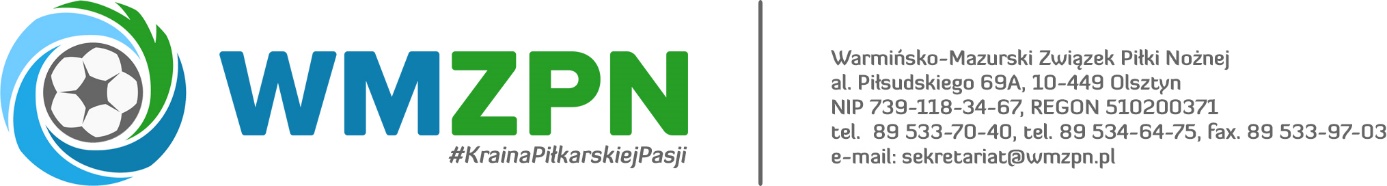 Olsztyn, dnia 21 listopada 2022 rokuZIMOWE HALOWE ROZGRYWKI WMZPN W SEZONIE 2022/2023PODZIAŁ NA GRUPY, TERMINY TURNIEJÓW - AKTUALIZACJAA1 JuniorOKS Sokół Ostróda (Gospodarz Turnieju)MKS Huragan MorągIKS Jeziorak IławaTermin turnieju: 26.11.2022 (sobota), godz. 10:00-14:00, Ostróda, hala OCSiR ul. Kościuszki 22A.Gospodarz turnieju zapewnia opiekę medyczną. B1 Junior MłodszyGrupa 1UKS Salos Ełk (Gospodarz Turnieju)OKS Mazur PiszUKS Naki OlsztynOmulew Wielbark Omulew II WielbarkTermin turnieju: 26.11.2022 (sobota), godz. 10:00-14:00, Ełk, hala przy ul. Jana Pawła II 6.Gospodarz turnieju zapewnia opiekę medyczną. Grupa 2MKS Huragan MorągAP OstródaOKS Sokół OstródaMKS Olimpia Olsztynek (Gospodarz Turnieju)IKS Jeziorak IławaTermin turnieju: 27.11.2022 (niedziela), godz. 15:30-18:30, Olsztynek. Gospodarz turnieju zapewnia opiekę medyczną.C1 TrampkarzGrupa 1Progres Lidzbark WarmińskiProgres II Lidzbark WarmińskiPolonia Lidzbark WarmińskiUKS Mini Soccer MrągowoOrlęta Reszel (Gospodarz Turnieju)Termin turnieju: 26.11.2022 (sobota), godz. 10:00-13:00, Reszel, hala przy ul. Chrobrego 5a.Gospodarz turnieju zapewnia opiekę medyczną. Grupa 2AP Ostróda (Gospodarz Turnieju)AP II OstródaUKS Naki OlsztynUKS Frendo DywityTermin turnieju: 27.11.2022 (niedziela), godz. 10:00-14:00, Ostróda, hala przy Piłsudskiego. Gospodarz turnieju zapewnia opiekę medyczną. C2 Trampkarz	Grupa 1Kłobuk Mikołajki (Gospodarz Turnieju)MKS Polonia Lidzbark WarmińskiOmulew WielbarkPomarańcze KorszeUKS Rona 03 EłkTermin turnieju: 27.11.2022 (niedziela), godz. 10:00-13:00, Mikołajki, hala przy Jana Pawła II.Gospodarz turnieju zapewnia opiekę medyczną.Grupa 2UKS Naki OlsztynUKS Naki II OlsztynIKS Jeziorak IławaIKS Jeziorak II IławaOKS Sokół Ostróda (Gospodarz Turnieju)Termin turnieju: 27.11.2022 (niedziela), godz. 09:00-14:00, Idzbark. Gospodarz turnieju zapewnia opiekę medyczną. 
Grupa 3GKS Cresovia Górowo Ił. (Gospodarz Turnieju)MKS Huragan MorągMBKS Victoria BartoszyceMBKS Victoria II BartoszyceUKS Frendo DywityTermin turnieju: 26.11.2022 (sobota), godz. 09:00-12:00, Górowo Iławeckie, hala przy Szkolnej 4.Gospodarz turnieju zapewnia opiekę medyczną.D1 Młodzik	Grupa 1Kłobuk Mikołajki (Gospodarz Turnieju)UKS Rona 03 EłkUKS Rona 03 II EłkUKS Mini Soccer MrągowoZnicz Biała PiskaPomarańcze KorszeReduta BisztynekTermin turnieju: 27.11.2022 (niedziela), godz. 14:00-19:00, Mikołajki, hala przy Jana Pawła II.Gospodarz turnieju zapewnia opiekę medyczną.Grupa 2AMP EL-FUTBOL ElblągAMP EL-Futbol II ElblągIKS Jeziorak IławaIKS Jeziorak II IławaAP Polonia 2018 PasłękWicher GwiździnyGoalmania Działdowo (Gospodarz Turnieju)Termin turnieju: 26.11.2022 (sobota), godz. 09:00-13:00, Działdowo hala przy Sportowej 1Gospodarz turnieju zapewnia opiekę medyczną.Grupa 3MKS Olimpia Olsztynek (Gospodarz Turnieju)LKS RóżnowoUKS Frendo DywityKS Fortuna GągławkiCzereś OlsztynSMP Żuri OlsztynProgres Lidzbark WarmińskiTermin turnieju: 26.11.2022 (sobota), godz. 09:00-13:00, OlsztynekGospodarz turnieju zapewnia opiekę medyczną.D2 Młodzik	Grupa 1Granica Bezledy (Gospodarz Turnieju)Progres Lidzbark WarmińskiMKS Polonia Lidzbark WarmińskiKS WojciechyGKS Cresovia Górowo Ił.DKS Dobre MiastoAMP EL-FUTBOL ElblągTermin turnieju: 27.11.2022 (niedziela), godz. 10:00-14:00, BezledyGospodarz turnieju zapewnia opiekę medyczną.	Grupa 2MKS Olimpia Olsztynek (Gospodarz Turnieju)IKS Jeziorak IławaIKS Jeziorak II IławaKS Constract LubawaMKS Huragan MorągOKS Sokół OstródaGKS Iskra SmykówkoTermin turnieju: 26.11.2022 (sobota), godz. 13:30-18:30, OlsztynekGospodarz turnieju zapewnia opiekę medyczną.	Grupa 3CWKS Vęgoria WęgorzewoMKS KorszeOrzeł Czerwonka (Gospodarz Turnieju)Omulew WielbarkUKS Frendo DywitySMP Żuri OlsztynMKS KorszeUwaga zmiana miejsca turnieju! Termin turnieju: 26.11.2022 (sobota), godz. 09:00-14:00, Biskupiec, Al. BroniGospodarz turnieju zapewnia opiekę medyczną.Warmińsko-Mazurski Związek Piłki Nożnej dla organizatora turnieju przekazuje 1 piłkę do gry w futsal oraz opłaca obsadę sędziowską.